GUIA DE TRABAJO TECNOLOGIA¿Qué necesito saber?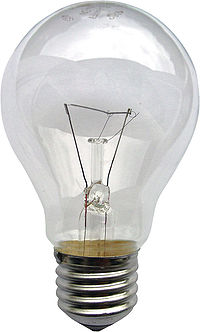 ¿Qué es identificar? Entendemos por objetos tecnológico.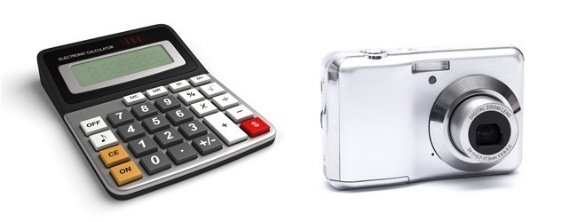 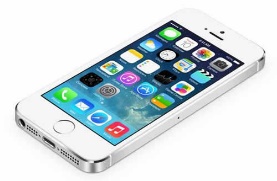 Ejemplos: 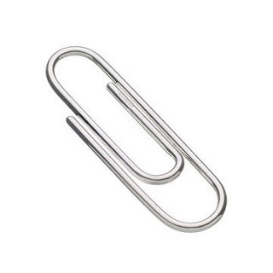 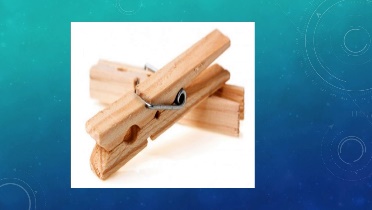 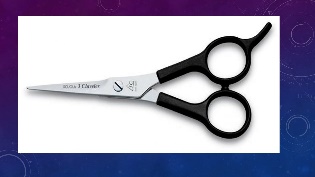 ENTONCES: Seleccionan un objeto tecnológico e investigan su evolución, el contexto histórico en que se creó y la necesidad a la que dio respuesta. Posteriormente, analizan la naturaleza de la solución: reparación, adaptación o mejora; con base en distintos criterios. Realizar en el cuaderno de asignatura. Dibuja el objeto tecnológico.Ejemplo: TijerasLas tijeras son una herramienta muy antigua que ya se usaba en la edad de bronce. Eran en forma de “C” y constaban de un muelle. Se usaban para cortar pieles y cabello.  Para realizar este trabajo contesta las siguientes preguntas:> ¿A qué necesidad daba solución el objeto tecnológico?> ¿De qué tipo era la solución: reparación, adaptación o mejora? ¿Por qué?> ¿En qué año/fecha/momento histórico tuvo su origen? ¿Por qué? ¿Qué lo permitió?> ¿Con qué material fue elaborado en su origen? ¿Por qué?> ¿Cómo fue su evolución? ¿Qué factores generaron esa evolución?> ¿Qué función cumple hoy? ¿Aún es útil? ¿Cambió? ¿Por qué?Puedes buscar más información en www.24horas.cl/tendencias/mundodigital/los-16-objetos-tecnologicos-que-no-conoceran-tus-hijos-818760REFLEXION:¿Para que reutilizamos los objetos tecnológicos? Responde con una idea:______________________________________________________________________________________________________________________________________________________________________________ ¿En qué cambió? (diseño, material, función, etc.) ¿Por qué? Fundamenta con dos ideas.____________________________________________________________________________________________________________________________________________________________________________________________________________________________________________________________________________________________________________________________________________________________ Si ya no es útil, ¿por qué objeto fue remplazado? ¿Cambió la necesidad? Si nocambió, ¿por qué cambió el objeto?__________________________________________________________________________________________________________________________________________________________________________________________________________________________________________________________________________________________________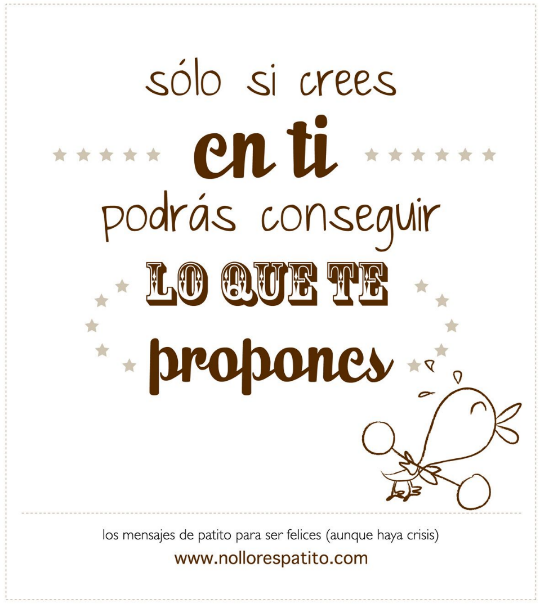 Toma una foto a tu trabajo y envíalo al whatsapp del curso. Nombre:Curso: 7°A   Fecha: semana N°  7Objetivo (s): OA 1Identificar necesidades personales o grupales del entorno cercano que impliquen soluciones de reparación, adaptación o mejora, reflexionando acerca de sus posibles aportes.Contenidos: Objetos tecnológicosObjetivo de la semana: Identificar objetos tecnológicos en su entorno completando tabla.Habilidad: Identificar